1. pielikums
Ministru kabineta
2010. gada 7. septembra
noteikumiem Nr. 827(Pielikums MK 23.04.2024. noteikumu Nr. 247 redakcijā)Ziņas par darba ņēmējiemNodokļu maksātāja kods           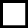 Ziņu kods un tā atšifrējumsPiezīmes.1. 1 Aizpilda tikai darba devējs – Latvijas rezidents – par personām, kas uzsāk vai beidz algoto darbu ārvalstīs atbilstoši šo noteikumu 8.2 punktam.2. 2 Dokumenta rekvizītus "Paraksts" un "Datums" neaizpilda, ja elektroniskais dokuments ir sagatavots atbilstoši normatīvajiem aktiem par elektronisko dokumentu noformēšanu.3. Pielikumā nenorāda ziņas par darba ņēmējiem, kuriem ir piešķirts vai beidzies grūtniecības un dzemdību atvaļinājums, atvaļinājums bērna tēvam vai adoptētājam, vai citai personai, kura faktiski kopj bērnu.4. Iesniedzot ziņas par darba ņēmējiem, kuri nav sasnieguši 15 gadu vecumu, piemēro to darba ņēmēju statusu, kuri ir apdrošināmi atbilstoši visiem valsts sociālās apdrošināšanas veidiem."(darba devēja, mikrouzņēmumu nodokļa maksātāja nosaukums vai vārds un uzvārds)Nr.
p. k.Personas kods (ja nav personas koda, reģistrācijas numurs 
un personas 
dzimšanas dati)Vārds, uzvārdsDatums, mēnesis, gads (dd.mm.gggg.)Ziņu kodsValsts kods1Profesijas (aroda, amata, specialitātes) kods atbilstoši Profesiju klasifikatoram1234567Nr.
p. k.Ziņu kodsAtšifrējums1.11Darba ņēmēja statusa iegūšana2.14Darba ņēmēja statusa iegūšana, ja persona tiek nodarbināta brīvības atņemšanas soda izciešanas laikā vai tiek nodarbināta, atrodoties izmeklēšanas cietumā3.21Darba ņēmēja statusa zaudēšana, pamatojoties uz darba ņēmēja uzteikumu4.22Darba ņēmēja statusa zaudēšana sakarā ar darba ņēmēja pārkāpumu atbilstoši normatīvajiem aktiem, kuros noteikta personu atbrīvošana no darba5.23Darba ņēmēja statusa zaudēšana sakarā ar darba devēja vai mikrouzņēmumu nodokļa maksātāja likvidāciju6.24Darba ņēmēja statusa zaudēšana sakarā ar nespēju veikt nolīgto darbu veselības stāvokļa dēļ7.25Darba ņēmēja statusa zaudēšana citos gadījumos8.40Datums, ar kuru darba ņēmējam ir piešķirts bērna kopšanas atvaļinājums, atvaļinājums bez darba algas saglabāšanas, kas piešķirts darbiniekam, kura aprūpē un uzraudzībā pirms adopcijas apstiprināšanas tiesā ar bāriņtiesas lēmumu nodots aprūpējamais bērns9.41Datums, kurā darba ņēmējs ir sācis darbu pēc bērna kopšanas atvaļinājuma, pēc atvaļinājuma bez darba algas saglabāšanas, kas piešķirts darbiniekam, kura aprūpē un uzraudzībā pirms adopcijas apstiprināšanas tiesā ar bāriņtiesas lēmumu nodots aprūpējamais bērns10.50Datums, ar kuru darba ņēmējam ir piešķirts atvaļinājums bez darba algas saglabāšanas11.51Datums, kurā darba ņēmējs ir sācis darbu pēc atvaļinājuma bez darba algas saglabāšanas12.61Darba ņēmēja statusa iegūšana, ja persona tiek nodarbināta sezonas rakstura darbos13.71Tāda darba ņēmēja statusa iegūšana, kurš uzsāk darbu ārvalstīs14.72Tāda darba ņēmēja statusa iegūšana, kurš izbeidz darbu ārvalstīs15.81Fiziska persona, ar kuru ir noslēgts uzņēmuma līgums16.82Fiziska persona, ar kuru ir izbeigts uzņēmuma līgums17.29Darba ņēmēja statusa zaudēšana, pamatojoties uz darba ņēmēja iesniegumu Valsts ieņēmumu dienestam vai sakarā ar darba devēja likvidāciju, ja Valsts ieņēmumu dienestā nav iesniegtas ziņas par darba ņēmēja statusa zaudēšanu, vai Valsts ieņēmumu dienesta pieņemto lēmumu par kapitālsabiedrības saimnieciskās darbības izbeigšanu, vai Valsts ieņēmumu dienestā saņemto ziņu par personas nāvi18.PMDarba ņēmēja profesijas (aroda, amata, specialitātes) maiņa19.91Datums, ar kuru darba ņēmējam ir piešķirts atvaļinājums sakarā ar bērna piedzimšanu vai atvaļinājums sakarā ar ārpusģimenes aprūpē esoša bērna vecumā līdz 18 gadiem adopciju20.92Datums, ar kuru darba ņēmējs ir sācis darbu pēc atvaļinājuma sakarā ar bērna piedzimšanu vai pēc atvaļinājuma sakarā ar ārpusģimenes aprūpē esoša bērna vecumā līdz 18 gadiem adopciju21.26Darba ņēmēja statusa zaudēšana, ja persona nav uzsākusi darbu22.53Datums, ar kuru darba ņēmējs atrodas dīkstāvē, kas radusies darbinieka vainas dēļ, vai darba ņēmējs ir atstādināts no darba bez darba algas saglabāšanas23.54Datums, kurā darba ņēmējs ir sācis darbu pēc dīkstāves, kas radusies darbinieka vainas dēļ, vai darba ņēmējs ir sācis darbu pēc atstādināšanas no darba bez darba algas saglabāšanas24.55Darba ņēmējs, kurš sācis sociālo pakalpojumu sniegšanu un kura darba devējs, tā struktūrvienība vai filiāle ir Sociālo pakalpojumu sniedzēju reģistrā reģistrēta institūcija25.56Darba ņēmējs, kurš vairs nesniedz sociālos pakalpojumus un kura darba devējs, tā struktūrvienība vai filiāle ir Sociālo pakalpojumu sniedzēju reģistrā reģistrēta institūcijaAmatsVārds, uzvārdsParaksts2Datums2Tālruņa numurs